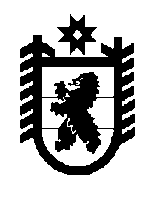 Республика КарелияСовет Олонецкого городского поселения –представительный орган муниципального образованияРЕШЕНИЕот 28.06.2022                              № 34Об установлении границ территорий для осуществления территориального общественного самоуправления в Олонецком городском поселении и назначении дня проведения собрания гражданВ соответствии с Федеральным законом от 6 октября 2003 года № 131-ФЗ «Об общих принципах организации местного самоуправления в Российской Федерации», Уставом Олонецкого городского поселения, Положением о порядке организации и осуществлении территориального общественного самоуправления в Олонецком городском поселении, утвержденным решением Совета Олонецкого городского поселения от 13.02.2018 № 35 и на основании поступившего ходатайства от инициативной группы, Совет Олонецкого городского поселения – представительный орган муниципального образования	РЕШИЛ:	  1. Утвердить границы территорий для осуществления территориального общественного самоуправления (далее – ТОС) в пределах следующей территории:	1.1. Жилого многоквартирного дома по адресу: г. Олонец, ул. Ленина, д. 28 (приложение 1).	2. Рекомендовать инициативной группе граждан провести учредительное собрание граждан по месту создаваемого ТОС в срок не ранее 14 дней после вступления данного решения в законную силу. 	3. Настоящее решение вступает в силу с момента официального обнародования в МКУ «Олонецкая ЦБС» и на сайте Олонецкого национального муниципального района.Глава Олонецкого городского поселения-председеталь Совета Олонецкого городского поселения                                                                                Тихонова В.В. Приложение 1к решению Совета Олонецкогогородского поселения от 28.06.2022 года № 34Границы территории, на которой осуществляется территориальное общественное самоуправление	Границами территории, на которой осуществляется деятельность территориального общественного самоуправления, является территория многоквартирного жилого дома по адресу: г. Олонец, ул. Ленина,  
д. 28, включая земельный участок. 